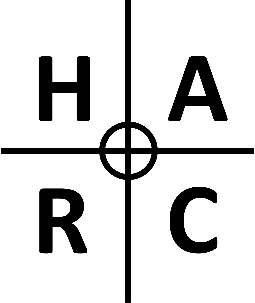 HAMBLETON ATHLETICS & RUNNING CLUBANNUAL GENERAL MEETING 7th MARCH 2022, 7pm @ The Buck Inn, Thornton WatlassAGENDAWelcome and Introduction from Club ChairReport from Club ChairReport from Club CoachReport from Club TreasurerReport from Club Membership SecretaryElection of Committee Members for 2022/23AOB (items must be notified to Secretary in advance)